โครงการวิจัยเรื่อง …………………………………………………….……………..………………………………………………………………วันให้คำยินยอม  วันที่..............เดือน........................................พ.ศ..........................หนูชื่อ……………………………………………………………………………….......................................................................ที่อยู่..............................................................................................................................................................................ได้อ่านรายละเอียดจากเอกสารข้อมูลสำหรับผู้เข้าร่วมโครงการวิจัยวิจัยที่แนบมาฉบับวันที่........................................และหนูยินยอมเข้าร่วมโครงการวิจัยโดยสมัครใจก่อนหน้าที่หนูจะเขียนชื่อของหนูลงในเอกสารยินยอมเข้าร่วมการวิจัยฉบับนี้ หนูได้ยืนยันว่าหนูได้รับการอธิบายและได้รับเอกสารข้อมูลรายละเอียดของโครงการวิจัยเรื่องนี้หลังจากที่หนูเขียนชื่อลงในเอกสารยินยอมเข้าร่วมการวิจัยฉบับนี้ หนูจะได้รับสำเนาเอกสารแสดงความยินยอมเข้าร่วมโครงการวิจัยหนูได้อ่านเอกสารและซักถามข้อสงสัยกับหมอ พยาบาล ผู้ปกครอง หรือญาติ และเจ้าหน้าที่ในโครงการในส่วนที่หนูไม่เข้าใจ และต้องการรู้เพิ่มเติมจนมีความเข้าใจอย่างดีแล้ว โดยหมอและพยาบาลได้ตอบคำถามต่าง ๆ ด้วยความเต็มใจจนหนูพอใจหนูได้อ่านและทำความเข้าใจข้อมูลเกี่ยวกับโครงการวิจัย หนูมีความเข้าใจว่าหนูต้องทำอะไรบ้าง และหนูอาจจะได้รับประโยชน์และผลเสียอย่างไรบ้าง จากการเข้าร่วมโครงการวิจัยนี้ และหนูมีสิทธิ์ที่จะออกจากโครงการวิจัยตอนไหนก็ได้ โดยไม่ส่งผลเสียต่อการดูแลรักษาของหนูที่จะได้รับหลังจากนี้หนูทราบจากคุณหมอและพยาบาลว่าคุณหมอและพยาบาลจะไม่มีการเก็บข้อมูลใด ๆ ของหนูเพิ่มเติม หลังจากที่หนูขอยกเลิกการเข้าร่วมโครงการวิจัยและต้องการให้ทำลายเอกสารและ/หรือ ตัวอย่างที่ใช้ตรวจสอบทั้งหมดที่สามารถสืบค้นถึงตัวหนูได้ข้าพเจ้าได้อธิบายถึงวัตถุประสงค์ของการวิจัย วิธีการวิจัย อันตราย หรืออาการไม่พึงประสงค์หรือความเสี่ยงที่อาจเกิดขึ้นจากการวิจัย รวมทั้งประโยชน์ที่จะเกิดขึ้นจากการวิจัยอย่างละเอียด ให้ผู้เข้าร่วมในโครงการวิจัยตามนามข้างต้นได้ทราบและมีความเข้าใจดีแล้ว พร้อมลงนามลงในเอกสารแสดงความยินยอมด้วยความเต็มใจ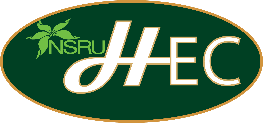 หนังสือแสดงความยินยอมเข้าร่วมโครงการวิจัย(สำหรับกลุ่มอาสาสมัครเด็กอายุ 7 - 12 ปี)คณะกรรมการจริยธรรมการวิจัยในมนุษย์มหาวิทยาลัยราชภัฏนครสวรรค์หนังสือแสดงความยินยอมเข้าร่วมโครงการวิจัย(สำหรับกลุ่มอาสาสมัครเด็กอายุ 7 - 12 ปี)………………………………………………………...………………………………………………………...………………………………………………………...ลงนามอาสาสมัครเด็กอายุ 7 - 12 ปีลงนามอาสาสมัครเด็กอายุ 7 - 12 ปี(………………………………………………………)(………………………………………………………)(………………………………………………………)ชื่อของอาสาสมัครเด็กชื่อของอาสาสมัครเด็กวันที่…………….เดือน………………………….พ.ศ.……………………..ส่วนเพิ่มเติมโครงการวิจัย (🗹) (ถ้าไม่มีเก็บตัวอย่างชีวภาพ ให้ตัดออก)ส่วนเพิ่มเติมนี้ หนูอาจยินยอมหรือไม่ยินยอมเข้าร่วมวิจัยในส่วนเพิ่มเติมนี้ของโครงการส่วนเพิ่มเติมโครงการวิจัย (🗹) (ถ้าไม่มีเก็บตัวอย่างชีวภาพ ให้ตัดออก)ส่วนเพิ่มเติมนี้ หนูอาจยินยอมหรือไม่ยินยอมเข้าร่วมวิจัยในส่วนเพิ่มเติมนี้ของโครงการส่วนเพิ่มเติมโครงการวิจัย (🗹) (ถ้าไม่มีเก็บตัวอย่างชีวภาพ ให้ตัดออก)ส่วนเพิ่มเติมนี้ หนูอาจยินยอมหรือไม่ยินยอมเข้าร่วมวิจัยในส่วนเพิ่มเติมนี้ของโครงการส่วนเพิ่มเติมโครงการวิจัย (🗹) (ถ้าไม่มีเก็บตัวอย่างชีวภาพ ให้ตัดออก)ส่วนเพิ่มเติมนี้ หนูอาจยินยอมหรือไม่ยินยอมเข้าร่วมวิจัยในส่วนเพิ่มเติมนี้ของโครงการส่วนเพิ่มเติมโครงการวิจัย (🗹) (ถ้าไม่มีเก็บตัวอย่างชีวภาพ ให้ตัดออก)ส่วนเพิ่มเติมนี้ หนูอาจยินยอมหรือไม่ยินยอมเข้าร่วมวิจัยในส่วนเพิ่มเติมนี้ของโครงการส่วนเพิ่มเติมโครงการวิจัย (🗹) (ถ้าไม่มีเก็บตัวอย่างชีวภาพ ให้ตัดออก)ส่วนเพิ่มเติมนี้ หนูอาจยินยอมหรือไม่ยินยอมเข้าร่วมวิจัยในส่วนเพิ่มเติมนี้ของโครงการส่วนเพิ่มเติมโครงการวิจัย (🗹) (ถ้าไม่มีเก็บตัวอย่างชีวภาพ ให้ตัดออก)ส่วนเพิ่มเติมนี้ หนูอาจยินยอมหรือไม่ยินยอมเข้าร่วมวิจัยในส่วนเพิ่มเติมนี้ของโครงการส่วนเพิ่มเติมโครงการวิจัย (🗹) (ถ้าไม่มีเก็บตัวอย่างชีวภาพ ให้ตัดออก)ส่วนเพิ่มเติมนี้ หนูอาจยินยอมหรือไม่ยินยอมเข้าร่วมวิจัยในส่วนเพิ่มเติมนี้ของโครงการหนู☐ยินยอมยินยอมยินยอมยินยอมยินยอมยินยอมหนู☐ไม่ยินยอมไม่ยินยอมไม่ยินยอมไม่ยินยอมไม่ยินยอมไม่ยินยอมให้เก็บตัวอย่างชีวภาพ (เช่น เลือด) ที่เหลือไว้เพื่อการวิจัยในอนาคตให้เก็บตัวอย่างชีวภาพ (เช่น เลือด) ที่เหลือไว้เพื่อการวิจัยในอนาคตให้เก็บตัวอย่างชีวภาพ (เช่น เลือด) ที่เหลือไว้เพื่อการวิจัยในอนาคตให้เก็บตัวอย่างชีวภาพ (เช่น เลือด) ที่เหลือไว้เพื่อการวิจัยในอนาคตให้เก็บตัวอย่างชีวภาพ (เช่น เลือด) ที่เหลือไว้เพื่อการวิจัยในอนาคตให้เก็บตัวอย่างชีวภาพ (เช่น เลือด) ที่เหลือไว้เพื่อการวิจัยในอนาคตให้เก็บตัวอย่างชีวภาพ (เช่น เลือด) ที่เหลือไว้เพื่อการวิจัยในอนาคตให้เก็บตัวอย่างชีวภาพ (เช่น เลือด) ที่เหลือไว้เพื่อการวิจัยในอนาคต…………………………………………………………...…………………………………………………………...…………………………………………………………...…………………………………………………………...ลงนามผู้ให้ความยินยอมลงนามผู้ให้ความยินยอม(…………………………………………………………)(…………………………………………………………)(…………………………………………………………)(…………………………………………………………)ชื่อผู้ยินยอมชื่อผู้ยินยอมวันที่………….เดือน…………………………….พ.ศ.……………………..………………………………………………………...………………………………………………………...………………………………………………………...ลงนามผู้ทำวิจัยลงนามผู้ทำวิจัย(………………………………………………………)(………………………………………………………)(………………………………………………………)ชื่อผู้ทำวิจัยชื่อผู้ทำวิจัยวันที่…………….เดือน…………………………….พ.ศ.……………………..………………………………………………………...………………………………………………………...………………………………………………………...ลงนามพยานลงนามพยาน(………………………………………………………)(………………………………………………………)(………………………………………………………)ชื่อพยานชื่อพยานวันที่…………….เดือน…………………………….พ.ศ.……………………..